Volume WorksheetCalculating the Volume to Fill Engineered Objects Geometric ShapesPrisms, cones and cylinders refer to 3-dimensional (3D) objects that an external (surface) walls that enclose an interior compartment. Often referred to by other names, a “box” is a square or rectangular prism and a “can” is a cylinder. The volume of the compartment depends on the external walls’ dimensions.To simplify the prototype, use either square or rectangular prisms. Calculate the volume needed to fill prism without any objects added. Volume units are written cubed (ex. cubic centimeters written as cm3) or used a “liquid” unit (ex. milliliters). Object(s) added into the internal compartment will reduce the final resin volume as the object(s) takes the resin space.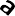 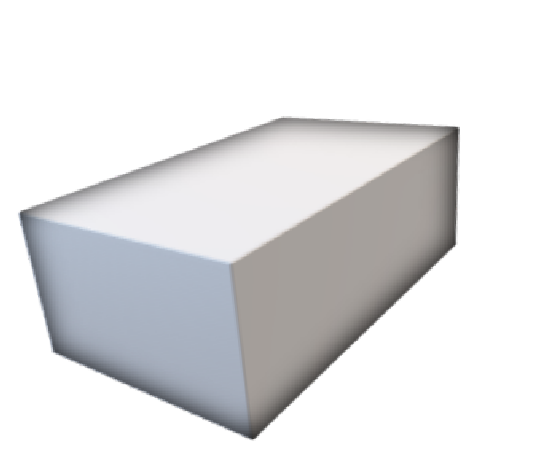 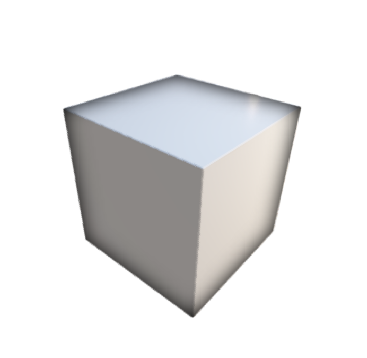 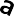 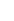 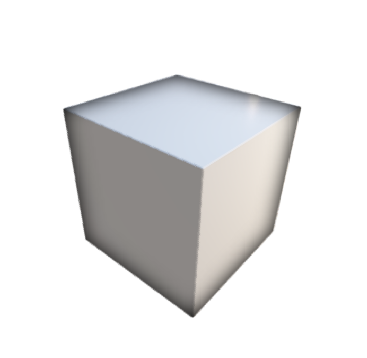 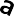 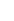 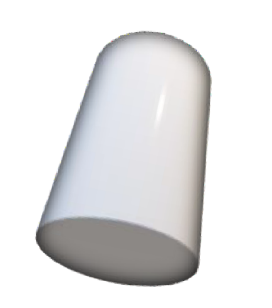 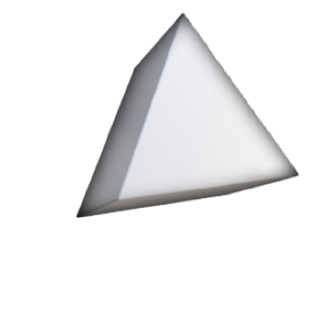 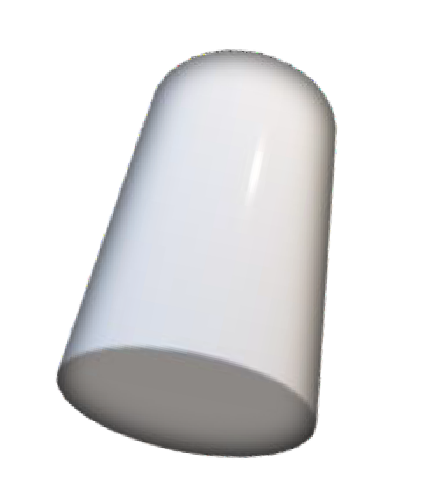 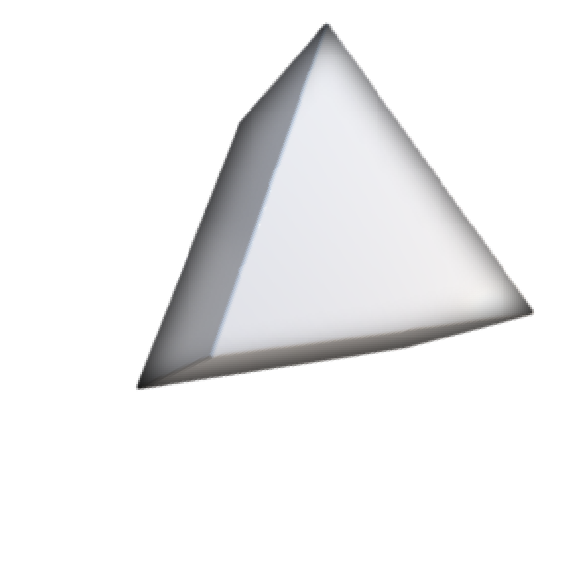 Calculate the Volume. π = 3.14Section A. Paint ContainersSketch each can and label the canister’s base diameter and height. Calculate the maximum amount of paint that each paint canister can store.	Can A: base diameter = 5 cm			height = 30 cm	Can B: base diameter = 10 cm			height = 20 cmCan C: base diameter = 5 cm		height = 20 cmWhat is the volume of a cylinder that has a radius of 3 inches and a height of 6 inches? (Convert to centimeters).Section B. BoxesWhen preparing for a picnic, an ice cooler is to be filled with drinking water. Which cooler can hold the most water?Cooler A: 	a = 40 cm		b = 40 cm		c = 40 cmCooler B: 	a = 25 cm		b = 32 cm		c = 40 cmCalculate the volume of a cooler that has the dimensions of width 25 inches, length 32 inches and height 40 inches. What is the volume in inches and centimeters? What is the volume of a box with a base of 4 inches by 4 inches and a height of 10 inches?(Convert to centimeters).What is the volume of a box with a base of 8 inches by 8 inches that has a height of 10 inches?(Convert to centimeters).Section C: Triangular Prism with 90-degree angleCalculate the volume of a right triangular prism with sides of 3in x 4in x 5in and a height of 12 inches. (Convert to centimeters).Calculate the volume of a right triangular prism with sides of 3in x 4in x 5in and a height of 10 inches. (Convert to centimeters). Calculate the volume of a right triangular prism with sides of 5in x 12in x 13in and a height of 12 inches. (Convert to centimeters).